          Brisbane Northside H3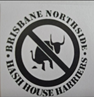                   40th Birthday Weekend away      8th - 9th June 2019Registration Fee: 		$60 members $80 non-members              			(Accommodation extra)What you get:		Saturday lunch, nibbles, dinner and Sunday brekkie.				Piss - Drink stop, circle and Saturday night.                                        And a fabulous shirt!!Venue:	St Andrew’s Bribie Island Retreat & Recreation Centre                               	2-12 Third Ave WoorimAccommodation: 	Ensuite Cabins – bunk beds $30 per night per person	Camping - $17 per night per person (BYO tent, camper trailer or caravan)Why not come early for a prelube on Friday 7th at your own expense. Dinner at local venue within walking distance.RSVP  by 17th May  or you will miss out on a shirt !!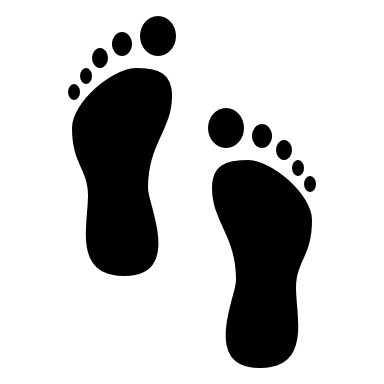 Hash Name: ……………………………………       Hash Club:……………………………………………….Real Name:……………………………………..       Phone:……………………………………………………..Email:……………………………………………        Any special diet requirements ……………………Emergency Contract Name & Number……………………………………………………………….Pay by internet or CashSend form to Sherbet - brisbanenorthsidehhh@hotmail.com Or take photo & text to 0413 426 605Payments to Acc Name: BNHHH       BSB: 084-929    ACC No: 508 947 668Grog Preference:    Beer:     Light    Med    Heavy                                Pear Cider  Apple Cider  Red Wine White Wine  ChampagneShirt size Mens:             S    M      L     XL    XXL   3XL    4XL                Ladies:            8   10   12     14     16     18     20     22  Registration fee$60 members  $80 non-membersSaturday night cabin$30Fri & Sat night cabin$60Saturday night camping$17Fri & Sat night camping$34Total Cost$